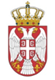 REPUBLIKA SRBIJANARODNA SKUPŠTINAOdbor za evropske integracije20 Broj: 06-2/208-188. oktobar 2018. godineB e o g r a dZAPISNIKČETRDESETČETVRTE SEDNICE ODBORA ZA EVROPSKE INTEGRACIJE NARODNE SKUPŠTINE REPUBLIKE SRBIJEČETVRTAK, 27. SEPTEMBAR 2018. GODINE	Sednica je počela u 12 časova.	Sednici su prisustvovali predsednik Odobra za evropske integracije Nenad Čanak i članovi Odbora Vesna Marković, Žarko Mićin, Zvonimir Đokić, Aleksandar Stevanović, Gordana Čomić i Hadži Milorad Stošić i zamenici članova Odbora Ivana Nikolić, Olivera Pešić, Dragan Veljković i Dubravka Filipovski. Sednici nisu prisustvovali članovi Odbora Dušica Stojković, Dejan Radenković, Petar Jojić, Nataša Vučković, Muamer Bačevac i Elvira Kovač.	Sednici su prisustvovali iz Pregovaračkog tima za vođenje pregovora o pristupanju Republike Srbije Evropskoj uniji, Tanja Miščević i Marko Mladenović i iz Ministarstva za evropske integracije Ksenija Milenković i Dragana Radojičić Filković.Na predlog predsednika Odbora, jednoglasno je usvojen  sledećiD n e v n i  r e dRazmatranje Izveštaja o pregovorima o pristupanju Republike Srbije Evropskoj uniji tokom predsedavanja Republike Estonije (jun-decembar 2017);Razmatranje Izveštaja o sprovođenju Nacionalnog programa za usvajanje pravnih tekovina EU (NPAA), za drugo tromesečje 2018. godine. 	Pre započinjanja prve tačke Dnevnog reda, Odbor je jednoglasno usvojio zapisnike sa 40, 41. i 42. sednice Odbora za evropske integracije.	Tačka 1.	Predsednik Odbora je otvorio prvu tačku Dnevnog reda i reč dao T. Miščević koja je naglasila da je estonsko predsedavanje Savetom Evropske unije za Srbiju bilo veoma uspešno. Održale su se dve međuvladine konferencije u junu i u decembru 2017. godine i na svakoj je otvoreno po dva pregovaračka poglavlja. Navela je da su otvorena samo dva pregovaračka poglavlja tokom bugarskog predsedavanja Savetom Evropske unije, iako je proširenje bilo jedno od prioriteta predsedavanja. Informisala je prisutne da je došlo da malih promena u sastavu Pregovaračkog tima, zbog prestanka funkcija pojedinih članova. Kako se niko nije javio za reč u diskusiji, članovi Odbora su jednoglasno usvojili Izveštaj o pregovorima o pristupanju Republike Srbije Evropskoj uniji tokom predsedavanja Republike Estonije sa preporukom da ga Narodna skupština Republike Srbije razmotri i prihvati. 	Tačka 2.	Predsednik Odbora je otvorio drugu tačku Dnevnog reda i reč dao K. Milenković koja je ukratko predstavila primenu Nacionalnog programa za usvajanje pravnih tekovina EU. Istakla je da je treći revidirani NPAA usvojen 1. marta 2018. godine i da je predviđen rok da se do kraja 2021. godine u potpunosti uskladi domaće zakonodavstvo sa pravnim tekovinama EU. Novina važećeg NPAA je u tome što su, pored standardne metodologije, dodata dva nova elementa, izveštavanje o administrativnim kapacitetima i izrada uputstva o finansijskim efektima primene NPAA. Informisala je da je stepen ispunjenosti NPAA za drugo tromesečje 28% dok je stepen ispunjenosti od usvajanja NPAA 52%. Na pitanje Z. Đokića da se napravi poređenje Srbije i Crne Gore kada je reč o usklađenosti domaćeg zakonodavstva sa zakonodavstvom EU, K. Milenković je odgovorila da je teško napraviti poređenje jer Crna Gora izrađuje NPAA po metodologiji koja se razlikuje od naše i pojasnila da oni imaju model koji ne uzima u obzir momenat usvajanja zakona u Skupštini već kada je predložen zakon od strane Vlade, za razliku od nas. Takođe, Crna Gora vrši reviziju NPAA godišnje dok mi revidiramo NPAA po potrebi i okolnostima koje zahtevaju reviziju. T. Miščević je dodala da postoje brojne okolnosti zbog kojih je teško napraviti poređenje kao što su momenat otpočinjanja pregovora o pristupanju, pregovaračko poglavlje 35 i veličina teritorije i stanovništva. U daljem toku diskusije je naglašeno da je ambicija Srbije da se primenjuje princip individualnih zasluga svake zemlje pojedinačno za dobijanje statusa države članice EU. K. Milenković je prenela molbu Jadranke Joksimović, ministarke za evropske integracije, da se pred kraj godine (druga polovina novembra ili prva polovina decembra 2018. godine) održi tematska sednica Odbora za evropske integracije na kojoj bi se predstavio kompletan presek aktivnosti tokom austrijskog predsedavanja Savetom Evropske unije. Članovi Odbora su jednoglasno usvojili Izveštaj o sprovođenju Nacionalnog programa za usvajanje pravnih tekovina EU (NPAA), za drugo tromesečje 2018. godine.	Sednica je završena u 12.36 časova.SEKRETAR ODBORA                                                   PREDSEDNIK ODBORA							         Marija Vučićević		             		                   Nenad Čanak